Általános garanciális feltételek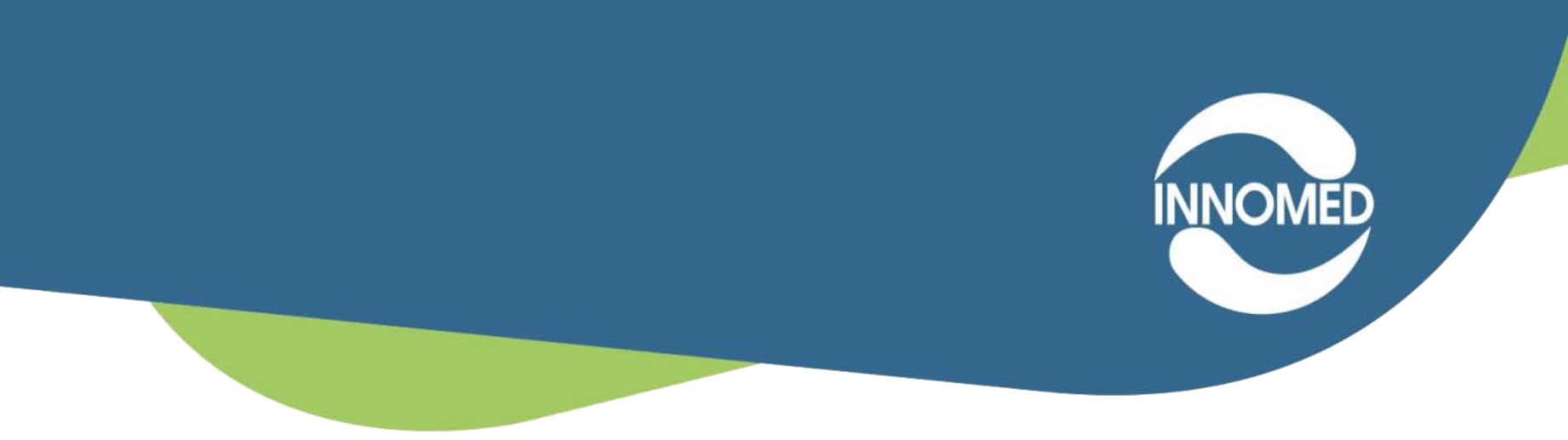 Köszönjük, hogy az Innomed termékét vásárolta meg!Tájékoztatjuk, hogy az Ön által vásárolt, saját gyártmányú CardioAid-1 AED készülékre a 117/1991 (IX. 10.) sz. Korm. Rendeletben meghatározott 24 hónap jótállást vállalunk, a vásárló számára kiállított számlán feltüntetett dátumtól számítva.Az Innomed Medical Zrt. további 48 hónap kiterjesztett garanciát vállal az elemcsomagra, anyag és kivitelezés tekintetében, rendeltetésszerű használat és szakszervízben történő évenkénti ellenőrzés mellett. A kiterjesztett garancia az egyszer használatos eszközökre (elektróda) nem érvényes.A jótállás az Innomed telephelyén érvényesíthető, amennyiben ez a garanciajegyen, vagy kereskedelmi számlán feltüntetett dátummal igazolható. A garanciális időn belül, rendeltetésszerű használat során meghibásodott terméket az Innomed a telephelyére való beérkezésétől számított 15 munkanapon belül javítja vagy cseréli.A jótállás nem terjed ki a termék és /vagy tartozékainak helytelen használatából eredő bármely működési zavarra, meghibásodására. A készülékház megbontása esetén, továbbá mindennemű illetéktelen beavatkozást követően a jótállás érvényét veszti. Az Innomed garanciális panasz esetén sem vesz át javításra vagy cserére szennyezett és potenciálisan fertőzésveszélyes terméket vagy tartozékot.A garanciális idő letelte után, az eladástól számított 8 évig teljes körű szervizszolgáltatást biztosítunk.Vállalatunk elkötelezett a minőség mellett, ezért döntöttünk úgy, hogy valamennyi tevékenységünket az ISO 9001 minőségirányítási rendszer előírásainak megfelelően alakítjuk ki, biztosítva ezzel a termékek minőségének és a vevői igények kiszolgálásának magasabb fokát.Az orvostechnikai eszközök gyártóira vonatkozó külön követelményeket az ISO 13485 szabványjelölésű minőségügyi előírásoknak megfelelően teljesítjük. Az Innomed által fejlesztett és gyártott termékek CE-jelzettel rendelkeznek. Ez a jelölés az orvostechnikai eszközökről szóló európai direktívának (93/42/EEC) való teljes megfelelőséget jelenti.Magyarországon a fenti szabványok előírásainak alkalmazását az egészségügyi miniszter 4/2009 (III.17.) EüM rendelete kötelezővé teszi az orvostechnikai eszközök gyártói, forgalmazói és felhasználói részérre. Időszakos felülvizsgálatra kérje ajánlatunkat, előre rögzített, várakozásmentes időponttal, vagy hozom-viszem szolgáltatással!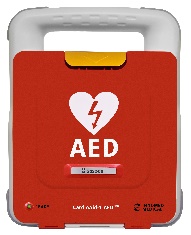 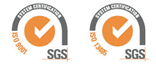 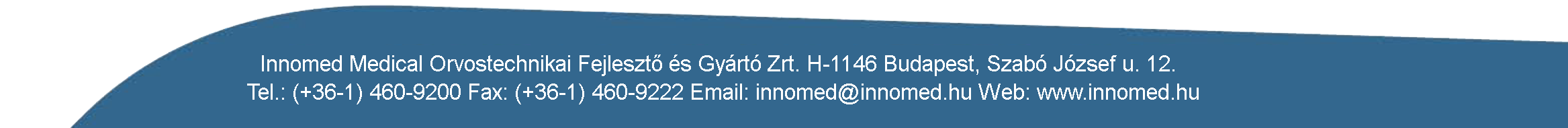 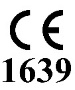 